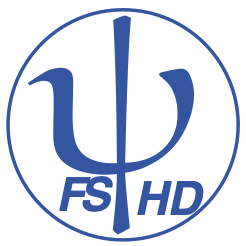 Protokoll zur ONLINE Fachschafts-Vollversammlungder Studienfachschaft Psychologieam 30.11.2020Sitzungsleitung:  ValentinaProtokoll: AkiAnwesend: Valentina, Aaron, Franzi A., Antonia, Anna, Annalena, Aki, Elena, Finia, Franzi S., Jakob, Karolin, Kathi, Kim, Laurids, Lenia, Leonie, Luisa, Luise, Marie, Marta, Marthe, Miriam, Nina, Nora, Rieke, Ronja, Sophia T., Sophia W., Tamara, EmilyGäste:  SRH Heidelberg (Johannes, Tristan, Jan)Tagesordnung TOP 1 Begrüßung und Eröffnung der SitzungDie Sitzungsleitung begrüßt alle Anwesenden und erklärt damit die heutige Sitzung der Fachschafts-Vollversammlung um 18:06 Uhr für eröffnet.TOP 2 Feststellung der Anwesenden & Feststellung der BeschlussfähigkeitDie Sitzungsleitung bittet alle Anwesenden reihum ihre Namen für das Protokoll zu nennen. Es sind 27 stimmberechtigte Vertreter der Studienfachschaft Psychologie und 3 Gäste ohne Stimmrecht anwesend.Damit ist die Mindestzahl von 8 stimmberechtigten Vertretern aus der Studienfachschaft Psychologie erfüllt und die Fachschafts-Vollversammlung ist gemäß der Satzung beschlussfähig.TOP 3 Annahme des Protokolls der letzten SitzungDie Sitzungsleitung fragt die Anwesenden, ob es Anträge oder Änderungsvorschläge an dem Protokoll der letzten Sitzung der Fachschafts-Vollversammlung vom 23.11.20. Das Protokoll wird einstimmig angenommen mit 21 Annahmen und 6 Enthaltungen. TOP 4 Festlegung der TagesordnungDie Sitzungsleitung bittet alle Anwesenden um Beiträge zur Tagesordnung. Die folgenden Punkte werden auf die Tagesordnung genommen:PostenvergabeWahlenPsyFaKo Zusammenfassung & Aussicht (SRH)Moodle KursQSMNikolausPubquiz NebenfachPodiumsdiskussion HochschullehreHomepage Seite AKFinanzenTOP 5 SRH Besuch und PsyFaKo-PläneTOP 6 PostenvergabeTOP 7 WahlenTOP 8 QSM MittelTOP 9 Podiumsdiskussion Grundsatz.Frage.AntwortTOP 10 Moodlekurs TOP 11 KrimidinnerTOP 12 PubquizTOP 17 Finanzen: Erstattung aus VS-BeiträgenDie Erstattung folgender Anschaffungen aus VS-Beiträgen wird genehmigt: [721.0237]: [Preis für Gewinner*innen des Pubquizes] [15€] Datum: 30.11.2020Erklärung: Beim Online-Pubquiz haben über 20 Wechsler*innen und Nebenfächler*innen teilgenommen und 3 die jeweilige Runde gewonnen. Wir würden gerne unsere Gelder verwenden, um diese Ersatzveranstaltung zu unterstützen und in Zeiten der Corona-Pandemie den Zusammenhalt am Institut zu fördern. Für jede/n sollte es einen 5€ Gutschein für die Institutspullover geben.Ergebnis: 19 dafür, 1 enthalten[560.0237]: [Nikoläuse für den Mittelbau] [25€] Datum: 06.12.2020Erklärung: Aufgrund einer langjährigen Tradition, den Mitarbeitenden des Mittelbaus Schokonikoläuse zu bringen, wollen wir dies natürlich auch dieses Jahr nicht verpassen. Aufgrund unserer Abwesenheit am Institut ist es umso wichtiger, dass die Fachschaft bei allen wissenschaftlichen Mitarbeitenden präsent bleibt und gleichzeitig gute Kontakte aufrechterhält (und denjenigen auch eine Freude macht). Ergebnis: 19 dafür, 2 enthaltenTOP 18 Bestimmung der Sitzungsleitung für die nächste FS-VollversammlungDa keine weiteren Tagesordnungspunkte vorliegen, erklärt die Sitzungsleitung die Fachschafts-Vollversammlung um 19:55 Uhr für beendet.Die nächste Fachschafts-Sitzung wird am 07.12.20 um 18 Uhr per StuRa-Konf stattfinden.Sitzungsleitung: CarlottaProtokoll: AaronAnliegenDrei Studierende der SRH sind zu BesuchDrei Studierende der SRH sind zu BesuchNach inspirierender Teilnahme an der online Psyfako in Aachen wurde die Möglichkeit angesprochen, dass wir in Heidelberg auch eine Konferenz ausrichten könntenSRH Fachschaft ist sehr motiviertman müsste sich jetzt im nächsten Sommersemester anmelden (für Ausrichten in 2022)viel Organisation notwendig, Kooperation mit ehemaliger AFS und KonRat der Psyfako für ca. 1 Jahr2-3 Hauptverantwortliche und mehrere Taskforces -> ca. 15 Leute müssen aktiv mitarbeiten!!Stimmungsbild durch Umfrage: 10 würden mitorganisieren, der Rest ist auch dafür aber würde nicht mitorganisierenSRH versucht, den PsyFaKoala zu erwerben -> schon erster WerbeInoffiziell wissen schon einige Fachschaften, dass wir Interesse haben Auch wir sind immer herzlich Willkommen bei der FS Sitzungen der SRH (Dienstag 17.30 via Zoom)Nach inspirierender Teilnahme an der online Psyfako in Aachen wurde die Möglichkeit angesprochen, dass wir in Heidelberg auch eine Konferenz ausrichten könntenSRH Fachschaft ist sehr motiviertman müsste sich jetzt im nächsten Sommersemester anmelden (für Ausrichten in 2022)viel Organisation notwendig, Kooperation mit ehemaliger AFS und KonRat der Psyfako für ca. 1 Jahr2-3 Hauptverantwortliche und mehrere Taskforces -> ca. 15 Leute müssen aktiv mitarbeiten!!Stimmungsbild durch Umfrage: 10 würden mitorganisieren, der Rest ist auch dafür aber würde nicht mitorganisierenSRH versucht, den PsyFaKoala zu erwerben -> schon erster WerbeInoffiziell wissen schon einige Fachschaften, dass wir Interesse haben Auch wir sind immer herzlich Willkommen bei der FS Sitzungen der SRH (Dienstag 17.30 via Zoom)Aufgaben & Zuständige Interessierte können der Telegramgruppe beitreten, Link ist auf Slack zu finden ALLEAnliegenAufgabenvergabe u.a. für neue MitgliederAufgabenvergabe u.a. für neue MitgliederFinanz(ministerium) (Franzi)
 Tamara, Valentina und Laurids interessieren sich dafürMails & Post (Kim)
 Nina, Sophia W., Antonia, Karolin machen mitInsta (Kathi) Franzi S. hat Interesse, Kathi meldet sichKurzprotokoll (Miriam)
 niemand an Mitarbeit interessiert, Lenia kann aber die Protokolle in die Whatsappgruppe schickenAK Lehrgestaltung (Rieke und Miriam) bisher niemandAußenministerium (Aaron & Kim)
 Georg, Nora, Sophia W., Valentina, Nina, Ronja, Marthe
 könnten direkt morgen in die SRH Sitzung gehenHomepage (Vertretung für Elli)
 niedrigschwelliger Job, Elli hat keine die Kapazitäten
 Aaron hat Homepage zerstört, ist aber dran
 Laurids kann gerne helfenFun-Team (Anna)
 Marie, Franzi S., Marthe, Ronja, Elena, LeonieFacebook (Florie) niemand ist interessiert Keller & Inventar Valentina, Laurids, Nora, Marta machen mitFinanz(ministerium) (Franzi)
 Tamara, Valentina und Laurids interessieren sich dafürMails & Post (Kim)
 Nina, Sophia W., Antonia, Karolin machen mitInsta (Kathi) Franzi S. hat Interesse, Kathi meldet sichKurzprotokoll (Miriam)
 niemand an Mitarbeit interessiert, Lenia kann aber die Protokolle in die Whatsappgruppe schickenAK Lehrgestaltung (Rieke und Miriam) bisher niemandAußenministerium (Aaron & Kim)
 Georg, Nora, Sophia W., Valentina, Nina, Ronja, Marthe
 könnten direkt morgen in die SRH Sitzung gehenHomepage (Vertretung für Elli)
 niedrigschwelliger Job, Elli hat keine die Kapazitäten
 Aaron hat Homepage zerstört, ist aber dran
 Laurids kann gerne helfenFun-Team (Anna)
 Marie, Franzi S., Marthe, Ronja, Elena, LeonieFacebook (Florie) niemand ist interessiert Keller & Inventar Valentina, Laurids, Nora, Marta machen mitAufgaben & ZuständigeALLEAnliegenAnliegenWahlen Anmeldung ist dringendWahlen Anmeldung ist dringendWahlen Anmeldung ist dringendWahlen für den Fachschaftsrat und Fachrat müssen bis Mitte Dezember angemeldet werdenBis zum 14. Januar können Kandidaturen eingereicht werdenWahlzeitraum: 25.01.21 - 02.02.21Wahlen für den Fachschaftsrat und Fachrat müssen bis Mitte Dezember angemeldet werdenBis zum 14. Januar können Kandidaturen eingereicht werdenWahlzeitraum: 25.01.21 - 02.02.21Wahlen für den Fachschaftsrat und Fachrat müssen bis Mitte Dezember angemeldet werdenBis zum 14. Januar können Kandidaturen eingereicht werdenWahlzeitraum: 25.01.21 - 02.02.21Aufgaben & ZuständigeAuf StuRa Seite herausfinden, welche Unterlagen benötigt werden für die AnmeldungAuf StuRa Seite herausfinden, welche Unterlagen benötigt werden für die Anmeldung???AnliegenAnliegenNeue EntsendungNeue EntsendungNeue EntsendungWir brauchen ein neues Team für die QSM KommissionAuch ehemalige Posteninhaber*innen wollen abgebenInteressiert an dem Posten sind / alte Inhaberinnen:
Antonia Engelhardt, Rieke Först, Franziska Arnold, Johanna Löloff2 Enthaltungen, 24 Ja StimmenDamit sind die 4 Personen entsandtWir brauchen ein neues Team für die QSM KommissionAuch ehemalige Posteninhaber*innen wollen abgebenInteressiert an dem Posten sind / alte Inhaberinnen:
Antonia Engelhardt, Rieke Först, Franziska Arnold, Johanna Löloff2 Enthaltungen, 24 Ja StimmenDamit sind die 4 Personen entsandtWir brauchen ein neues Team für die QSM KommissionAuch ehemalige Posteninhaber*innen wollen abgebenInteressiert an dem Posten sind / alte Inhaberinnen:
Antonia Engelhardt, Rieke Först, Franziska Arnold, Johanna Löloff2 Enthaltungen, 24 Ja StimmenDamit sind die 4 Personen entsandtAufgaben & Zuständige FranziAnliegenAm Donnerstag diese Woche (18.30 Uhr) Am Donnerstag diese Woche (18.30 Uhr) Bisher gibt es nur eine Veranstaltung in PlanungKommt zahlreich!Es gibt einen Moodlekurs mit dem Zoomlink für DonnerstagBisher gibt es nur eine Veranstaltung in PlanungKommt zahlreich!Es gibt einen Moodlekurs mit dem Zoomlink für DonnerstagAufgaben & ZuständigeAnliegenKurs für die FachschaftKurs für die FachschaftWir haben einen eigenen Kurs, zu finden unter „bleibendes Kursangebot“Passwort ist das übliche InstitutspasswortProblem: der Name einer Person wird immer angezeigt, der Rest hat nur Teacherrechte (Problem?)Soll die Verwaltung vom Fachrat übernommen werden?Außerdem hat Prof. Sieverding einen Zoomaccount vom Institut durchgesetzt, wir dürften den evtl. auch mitbenutzen
 es gibt eine Art Nutzungsplan, da müssten wir uns eintragen
 wir probieren es mal ausWir haben einen eigenen Kurs, zu finden unter „bleibendes Kursangebot“Passwort ist das übliche InstitutspasswortProblem: der Name einer Person wird immer angezeigt, der Rest hat nur Teacherrechte (Problem?)Soll die Verwaltung vom Fachrat übernommen werden?Außerdem hat Prof. Sieverding einen Zoomaccount vom Institut durchgesetzt, wir dürften den evtl. auch mitbenutzen
 es gibt eine Art Nutzungsplan, da müssten wir uns eintragen
 wir probieren es mal ausAufgaben & ZuständigeJakob und Kim wollen Rechte, damit sie vom Fachrat/Mails Dinge hochladen könnenAnkündigung erst später, noch nicht ins KurzprotokollSieverding schreiben wegen Zoom AnnalenaAnliegenOrganisation von einem OnlinekrimidinnerOrganisation von einem OnlinekrimidinnerFindet am Freitag statt, 30 Menschen haben sich angemeldetEin online Raum ist noch notwendig  SturaConf Account anlegen (kann jeder machen)Infos per FS Mail versenden?Mastererstis auch mit einladen? Es gibt einen Verteiler, auf den wir von der FS Mail aus auch zugreifen könnenFindet am Freitag statt, 30 Menschen haben sich angemeldetEin online Raum ist noch notwendig  SturaConf Account anlegen (kann jeder machen)Infos per FS Mail versenden?Mastererstis auch mit einladen? Es gibt einen Verteiler, auf den wir von der FS Mail aus auch zugreifen könnenAufgaben & ZuständigeRäume erstellen, Einladungsmail raussendenMiriam, evtl. KimAnliegenWar letzte Woche, Wechsler*innen & Nebenfächler*innenWar letzte Woche, Wechsler*innen & Nebenfächler*innenHat super geklappt, kam gut anAuch danach war noch AustauschInsgesamt also ein Erfolg!Danke nochmal an Aaron & Emily für die FragenIn Zukunft aber mehr FS Menschen erwünscht 
 Werbemöglichkeit für uns!Hat super geklappt, kam gut anAuch danach war noch AustauschInsgesamt also ein Erfolg!Danke nochmal an Aaron & Emily für die FragenIn Zukunft aber mehr FS Menschen erwünscht 
 Werbemöglichkeit für uns!Aufgaben & Zuständige